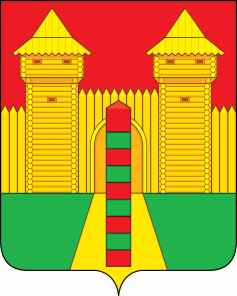 АДМИНИСТРАЦИЯ  МУНИЦИПАЛЬНОГО  ОБРАЗОВАНИЯ «ШУМЯЧСКИЙ  РАЙОН» СМОЛЕНСКОЙ  ОБЛАСТИРАСПОРЯЖЕНИЕот 29.03.2023г. № 77-р           п. ШумячиВ связи с увольнением директора Муниципального бюджетного  учреждения культуры «Шумячская централизованная клубная система» Бештэйновой Тамары Павловны Создать комиссию по приему-передаче объектов основных средств и материальных ценностей Муниципального бюджетного учреждения культуры «Шумячская централизованная клубная система» в составе:Комиссии 03.04.2023г. провести прием-передачу объектов основных средств и материальных ценностей, подготовить и представить на утверждение акт приема-передачи объектов основных средств и материальных ценностей. И.п. Главы муниципального образования«Шумячский район» Смоленской области                                      Г.А. ВарсановаО создании комиссии по приему-передаче объектов основных средств и материальных ценностей Муниципального бюджетного учреждения культуры «Шумячская централизованная клубная система»ЕлисеенкоНиколай Михайлович- заместитель Главы муниципального образования «Шумячский район» Смоленской области – председатель комиссииЧлены комиссии:Члены комиссии:Семенова Татьяна Георгиевна- начальник Отдела по культуре и спорту Администрации муниципального образования «Шумячский район» Смоленской области – заместитель председателя комиссииВасильева Ольга Владимировна- начальник Муниципального казенного учреждения «Централизованная бухгалтерия учреждений культуры» муниципального образования «Шумячский район» Смоленской областиЧеркасова Анна Александровна- ведущий бухгалтер Муниципального казенного учреждения «Централизованная бухгалтерия учреждения культуры» «Шумячский район» Смоленской областиЗарецкая Елена Владимировна-  начальник отдела бухгалтерского учета и отчетности Финансового управления Администрации муниципального образования «Шумячский район» Смоленской области Андреенкова Наталья Николаевна- и.о. начальника Отдела экономики и комплексного развития Администрации муниципального образования «Шумячский район» Смоленской областиБештэйнова Тамара Павловна- директор Муниципального бюджетного учреждения культуры «Шумячская централизованная клубная система»БурмистроваОльга Александровна              - заведующая сектором по информационно-методической работе муниципального бюджетного  учреждения культуры «Шумячская централизованная клубная система»